会員募集中！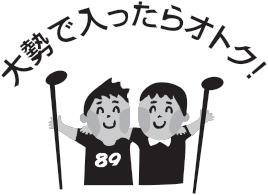 入会日より １年間有効　　　　　　同時お申込みの人数により、お一人あたりの会費がお安くなります！　　　　　　有効期限はお申込日から１年間、いつご入会されてもお得です。会 員 特 典・プレー料金の割引サービス・ハンディキャップ制・月例大会の参加資格・スーパースポーツゼビオ苫小牧柳町店 10%オフ・メガネサロン・ルック苫小牧全店 5%オフ・スポルト苫小牧 ３名まで１人１ゲームボウリング無料・歌屋苫小牧店 利用料金10%オフ・おおぞら葬儀社ご利用時、セレモニー専用クラブセット贈呈・オープン時、前年出場大会全成績を１日無料券付きハガキで報告・クラブ修理代500円引き！※4500円（非会員5000円）・毎月第１水曜75歳以上無料(先着30名)・休憩棟にてお名前入り木札を掲示・打ちっぱなしの利用が無料会	員	申	込	書	 	月　　日 TEL:  0144-76-7237 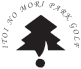 名　前住　所T E L生年月日代表-	-T S	・  ・2-	-T S	・  ・3-	-T S	・  ・4-	-T S	・  ・5-	-T S	・  ・6-	-T S	・  ・7-	-T S	・  ・8-	-T S	・  ・9-	-T S	・  ・10-	-T S	・  ・11-	-T S	・  ・12-	-T S	・  ・13-	-T S	・  ・14-	-T S	・  ・15-	-T S	・  ・